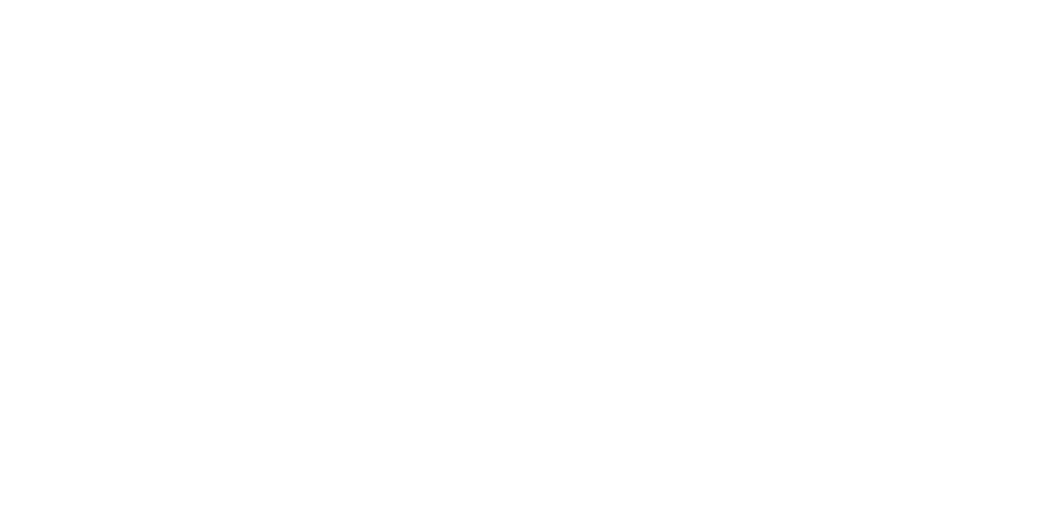 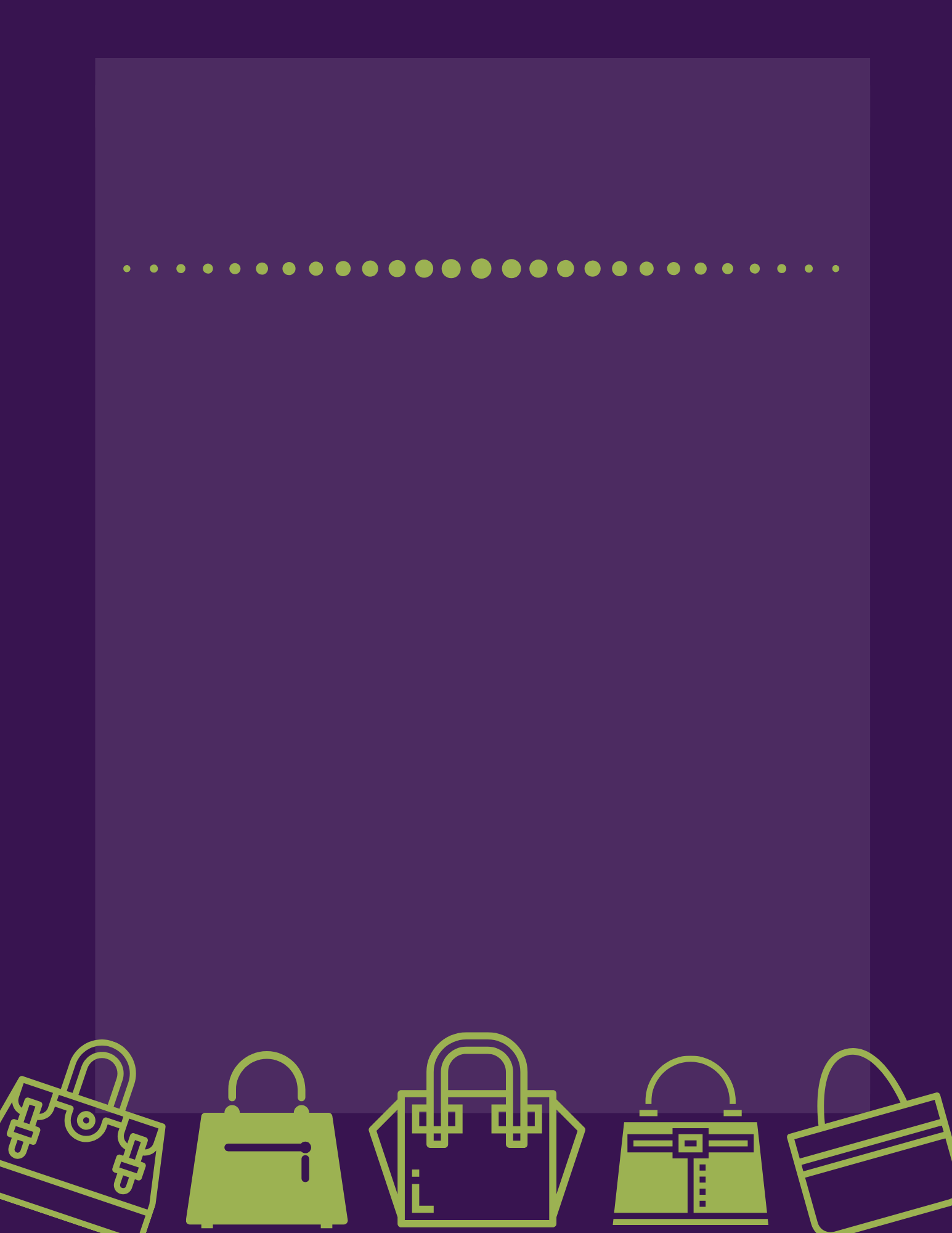 HANDBAG DONATION FORM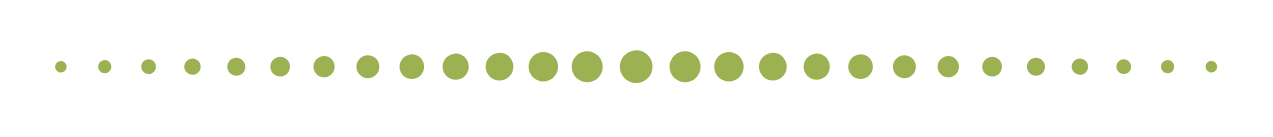 	Thank you for supporting the Women’s Fund. Your donation is helping to enhance the lives of women and girls in the Fox Valley area.      Please submit the completed form below by August 1st and we will contact you to coordinate pick-up of your generous donation.   Contact Information     	 Donation Information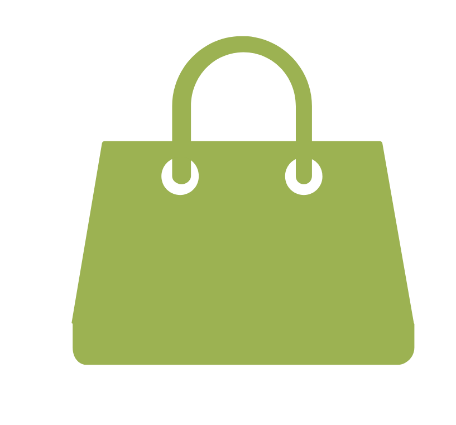 Please return completed form to:Women’s Fund for the Fox Valley Region4455 W Lawrence StreetAppleton, WI  54914info@womensfundfvr.org | 920.702.7616Name/Company:(please list as name should appear in print)Contact:Email Address:Description of items or services:Value of items or services: